Prop 1 Round 2 Applicant Project Information Form (PIF):Prop 1 Round 2 IRWM Grant Application (for the San Francisco Bay Area IRWM Coordinating Committee).PART 1. DWR PROJECT-LEVEL APPLICATION BASED ON DWR SCORING CRITERIA:Project Name (max character limit 1000):Enter your text hereProject Applicant. Please enter the project applicant’s agency/organization name (max character limit 1000):Enter your text herePrimary Project Contact. Please provide the primary contact’s name and email for your application (max character limit 1000):Enter your text hereProvide project map in a pdf format. Please be sure to include the DAC/EDA/Tribe area and benefits if claiming a benefit. Note: If projects claiming DAC/EDA/Tribe benefits are having difficulty with mapping requirements, please reach out to James Muller of SFEP at james.muller@sfestuary.org. (max file size is 2GB; file name limit is 125 Characters)Enter your text hereFunding Category. Select either:   1) DAC Implementation Project Fund or    2) the General Implementation Project Fund.Project Type. Select the most appropriate project type. See Section II.C. of the 2022 Guidelines for a description of project types. 	Water reuse and recycling for non-potable reuse and direct and indirect potable reuse	Water-use efficiency and water conservation 	Local and regional surface and underground water storage, including groundwater aquifer 	Regional water conveyance facilities that improve integration of separate water systems 	Watershed protection, restoration, and management projects, including projects that reduce the risk of wildfire or improve water supply reliability	 Stormwater resource management
Additional project type choices	Conjunctive use of surface and groundwater storage facilities	Water desalination projects	Decision support tools to model regional water management strategies to account for climate change and other changes in regional demand and supply projections	Improvement of water quality, including drinking water treatment and distribution, groundwater and aquifer remediation, matching water quality to water use, wastewater treatment, water pollution prevention…	Regional projects or programs as defined by the IRWM Planning Act (Water Code §10537) see Appendix B. 	 Other If ‘Other’ is selected for project type, please write in the space provided the proposed project type (max character limit: 4000)Enter your text hereGrant Amount Requested. Enter the amount of Round 2 funds being requested for the project (Max character limit: 1000).$0.00Non-State Cost Share (match). Enter the amount of non-state cost share for the project (Max character limit: 1000).$0.00Other Cost Share (match). Enter the amount of any other cost share for the project (Max character limit: 1000). $0.00Cost Share Waiver Requested (if eligible). Select the level of cost share requested for the project. The table below indicates required cost share based on demonstrated benefits to DACs/EDAs. Applicants would need to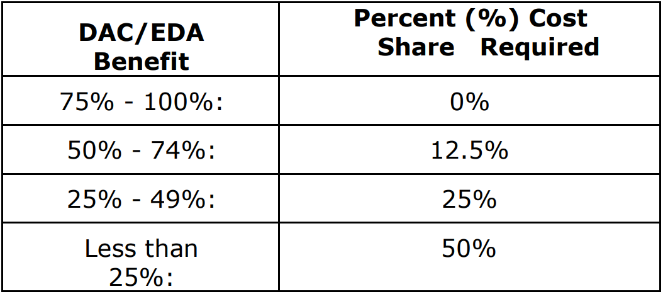 	50%	25%	12.5%	0%Geographical Information. Enter the geographical information for the project location (latitude and longitude in degrees, minutes, and seconds) (Max character limit: 1000). Enter your text hereProject County. Enter the county (Max character limit: 1000). Enter your text hereProject Level Evaluation. Primary Benefit Level: Please select the primary benefit level of the project:	Ecosystem/Habitat Restoration	Ecosystem/Freshwater habitat	Fishery Improvements	Flood Damage Reduction	Groundwater Quality	Groundwater Recharge	Improve operational efficiency	Reduce Groundwater Pumping 	Reduce Water Demand	Stormwater and Flood ManagementAdditional Primary Benefit Level choices:	Surface Water Quality	Water Conservation	Water Quality	Water Quality - Groundwater	Water Quality - Sediment	Water Quality – Surface Water	Water Supply	Water Supply (Ground)	Water Supply (Recycle)	Water Supply (Surface)Additional Primary Benefit Level choices:	Water Supply Reliability	OtherPrimary Benefit Unit: Please select the benefit unit:	Mg/l	Acres	Acre feet per year	Cubic feet per secondSecondary Benefit Level: Please select the secondary benefit level of the project:	Ecosystem/Habitat Restoration	Ecosystem/Freshwater habitat	Fishery Improvements	Flood Damage Reduction	Groundwater Quality	Groundwater Recharge	Improve operational efficiency	Reduce Groundwater Pumping 	Reduce Water Demand	Stormwater and Flood ManagementAdditional Secondary Benefit Level choices:	Surface Water Quality	Water Conservation	Water Quality	Water Quality - Groundwater	Water Quality - Sediment	Water Quality – Surface Water	Water Supply	Water Supply (Ground)	Water Supply (Recycle)	Water Supply (Surface)Additional Secondary Benefit Level choices:	Water Supply Reliability	Not Applicable	OtherSecondary Benefit Unit: Please select the benefit unit:	Mg/l	Acres	Acre feet per year	Cubic feet per second	Not ApplicableIf ‘other’ benefit, please provide here (maximum Character limit: 1000):Enter your text hereIf ‘other’ benefit type, please provide here (maximum Character limit: 4000):Enter your text hereQualitative benefit: If this is a decision support tool, please describe the qualitative benefit of the project including what decisions will be informed by this tool (maximum Character limit: 4000):Enter your text hereDescription: Please briefly describe how the project will achieve the claimed benefits (maximum Character limit: 4000):Enter your text hereDoes the project provide physical benefits to more than one IRWM region and/or Funding Area?  If yes, describe. (maximum Character limit: 4000):Enter your text hereIf the project addresses AB1249 contaminants, does the project provide safe drinking water to a small, disadvantaged community? (maximum Character limit: 4000):Enter your text hereDoes the project employ new or innovative technology or practices? 
If yes, describe. (maximum Character limit: 4000):Enter your text hereDoes the project provide a benefit(s) to a DAC and/or EDA? 		Yes	NoWhat percentage of project benefit will go to a DAC and/or EDA? Provide a numeric percentage of the project benefits that go to a DAC and/or EDA. (Maximum Character Limit: 64):0.00%If the project provides a benefit to a DAC and/or EDA please describe the benefit, the percentage of project benefit and justification for the benefit level, and how the area meets the definitions of a DAC and/or EDA. (Maximum Character Limit: 4000)Enter your text herePART 2. QUESTIONS BASED ON BAY AREA IRWM-APPROVED REGIONAL SCORING CRITERIA:Climate Change. Please describe how the project is consistent with the IRWM plan and Bay Area IRWM identified needs focused on climate change (1 point). Also, please identify if climate adaptation is the primary project purpose (1 point). Note: The 2022 IRWM Plan Guidebook can be an additional resource for how to discuss projects that address climate change. If climate change considerations are not identified in the project, enter ‘Not Applicable.’ (max character limit 2500):Enter your text hereBenefits to Underrepresented Communities (DACs, EDAs, Tribes). Please discuss how the project supports a DAC, EDA, or Tribe generally (1 point). Explicitly state if the project supports an identified need from the Proposition 1 DACTIP needs assessment (1 point). Explicitly state if the project includes a letter of support from the affected community (1 point), and submit the letter of support along with your project application package. Note: To receive points in this category, applicants must attach documentation demonstrating at least 20% of the project benefits are for underrepresented communities via publicly available data tools to determine eligibility (e.g. DWR’s DAC Mapping Tool or EDA Mapping Tool, found here: https://water.ca.gov/Work-With-Us/Grants-And-Loans/Mapping-Tools; or other publicly available mapping tools such as CalEnviroScreen 4.0). If projects claiming DAC/EDA/Tribal benefits are having difficulty with mapping requirements, please reach out to James Muller of SFEP at james.muller@sfestuary.org. If the project does not benefit underrepresented communities within the required threshold, please enter ‘Not Applicable.’ (max character limit 2500):Enter your text hereTraining and Communication Component. Please describe how the project includes a component of training and communication between the agency/organization implementing the project and the local community, specifically as it pertains to planning, implementation, and/or operations and maintenance of the project (1 point). If the project does not clearly involve a training and communication component as described above, please enter ‘Not Applicable.’ (max character limit 2500):Enter your text hereCultural Resources. Does the project raise concerns of impacts to cultural resources of a Tribe?   1) Yes, and attached with the project application submission is proof of communication with the potentially affected Tribe, which documents the Tribe’s response to the project AND endorsement of the project (1 point).   2) Yes, but no proof of Tribal endorsement is available (0 points awarded).   3) No. Even if the project does NOT raise concerns of impacts to cultural resources of a Tribe, please check this box. (0 points awarded)Safe, Clean Water and Contaminants not listed in AB1249. Please describe how the project addresses contaminants not listed in AB1249. Please list these contaminants and describe specifically how the project addresses these contaminants to provide safe, clean water (1 point, or 2 points if 20% underrepresented threshold from Regional Question 2 is also met). If the project does not address such contaminants, please enter ‘Not Applicable.’ (max character limit 2500):Enter your text hereProject Partnership. Please describe how the project includes a partnership or collaboration either across multiple areas (i.e. cities, counties, watersheds, IRWM subregions), multiple jurisdictions (i.e. multiple cities or counties), or multiple organizations (e.g. cities, counties, water districts, non-profits, communities, Tribes) (1 point). If the project does not involve a partnership or a collaboration, please enter ‘Not Applicable.’ (max character limit 2500):Enter your text hereMultiple Benefits. Please describe and explain in detail how the project provides for multiple (more than one) benefits, with a focus on meeting statewide priorities and regional needs, as outlined in the Proposition 1 Round 2 Implementation Grant Solicitation Guidelines (https://water.ca.gov/Work-With-Us/Grants-And-Loans/IRWM-Grant-Programs) , the California Water Resilience Portfolio 2020 (https://resources.ca.gov/Initiatives/Building-Water-Resilience/portfolio), and the 2019 Update to the Bay Area IRWM Plan (http://bayareairwmp.org/irwm-plans/) (2 points). If the project does not provide multiple benefits, please enter ‘Not Applicable.’ (max character limit 2500):Enter your text here